Veritas Classical Christian SchoolP.O. Box 7648Bonney Lake, WA 98391(253) 878-1423Tuition Schedule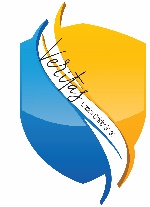 The mission of VCCS is to provide an excellent, classical, Christian educational experience for families called to VCCS who desire a classical Christian education for their children. Tuition may be paid in advance for the year, or paid monthly, June through March. An annual registration fee is due at the time of enrollment, and the annual curriculum fee is due by May 30. Registration (non-refundable)	  	  $150.*Kindergarten curriculum		  $ 238.Elementary Curriculum		   $345.                         Middle Grades (7-8) Curriculum    	   $745.2022-2023 TuitionKindergarten				$2950			First Child				$5900.Second Child				$5900.Third Child				$4720.Fourth Child				$3540.Children after the fourth		   Free.It is important and right for staff to receive their salary at the promised time. Retaining qualified teachers and meeting monthly expenses requires VCCS attention to this task of fiscal responsibility. Your understanding of this is greatly appreciated. Therefore, accounts more than 45 days past due may result in the student being suspended from school. Report cards will be held and requests for transcripts/transfer of records will not be honored until the account is paid and a withdrawal form is submitted. Students will not be re-enrolled if tuition is past due. Continuing enrollment for returning families opens February 1 and is $75 per family. Registration for new families opens March 1. New student registration for the next school year continues until classrooms are full. However, the arrival of curriculum cannot be guaranteed for students enrolling after July 15, and additional copying expenses will be added to the cost of curriculum while waiting for the student’s curriculum to arrive. * If a student’s enrollment is not accepted, the registration fee will be refunded. Tuition CommitmentAll families will be invoiced for their first tuition payment on May 15. Your first monthly payment in June signals your financial commitment for the entirety of the following school year. We will begin hiring teachers, setting salaries, and buying curriculum based on that commitment. This commitment continues even if your child is withdrawn or is expelled. The one exception would be when the vacated seat is filled by an incoming student in that class. 